АКТобщественной проверкина основании плана работы Общественной палаты г.о. Королев, в рамках проведения системного и комплексного общественного контроля, проведен  осмотр аптек  городского округа  Королев по проверке обеспечения гипотензивными лекарственными препаратами и цен на них.Сроки проведения общественного контроля:  19 ноября 2019 года.Основания для проведения общественного контроля: в соответствии с планом работы Общественной палаты г. о. Королёв.Форма общественного контроля:  общественный мониторинг Место осуществления общественного мониторинга: г.о. Королев, Вокзальный проезд, д.2.Предмет мониторинга:  - формирование достаточного количества гипотензивных лекарственных препаратов и цен на жизненно необходимые и важные лекарственные   препараты (ЖНВЛП), список которых ежегодно согласовывается Правительством России.Состав группы общественного контроля: члены комиссии «по качеству жизни граждан, социальной политике, трудовым отношениям, экологии, природопользованию и сохранению лесов» Общественной палаты г.о. Королев.Кошкина Любовь Владимировна, председатель комиссии.Сильянова Тамара Александровна, член комиссии.Белова Ольга Юрьевна, консультант-эксперт комиссии. Группа общественного контроля провела мониторинг  аптеки №2353 «ВИТА-экспресс», расположенной по адресу: Вокзальный проезд , д.2.Осмотр показал:  - В целом лекарственные средства в аптеке «ВИТА-экспресс» в наличии, в достаточном ассортименте. Цены в выше упомянутой аптеке на момент проверки не превышают предельную розничную цену Государственного реестра цен. В ходе общественного контроля проводилась фотосъемка на камеру телефона.Результаты общественного мониторинга в виде Акта будут направлены в Администрацию г.о. Королев.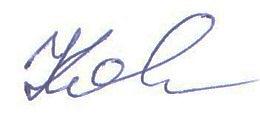 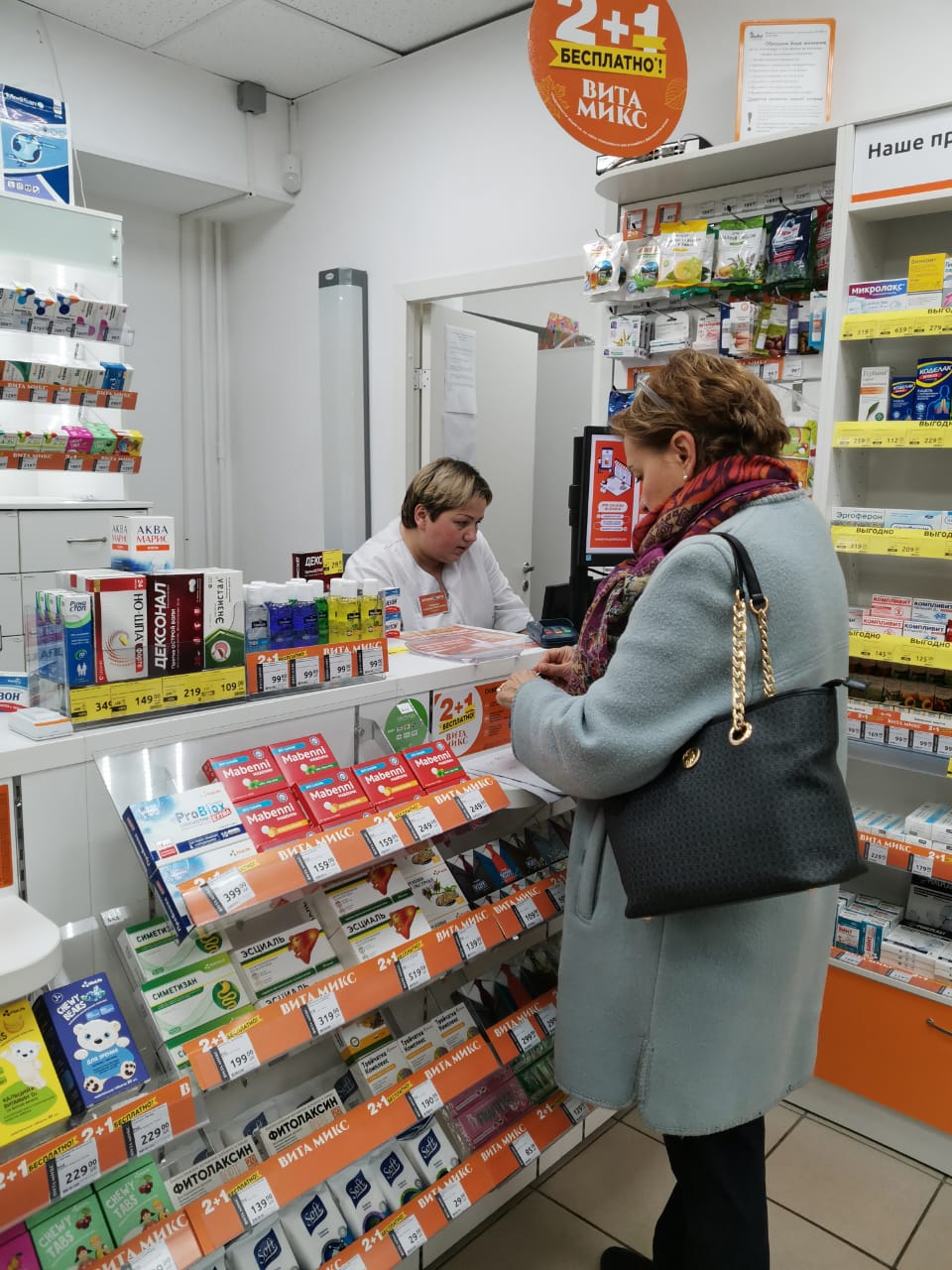 «УТВЕРЖДЕНО»Решением Совета Общественной палаты г.о. Королев Московской областиот 03.12.2019г. протокол № 24Председатель комиссии «по качеству жизни населения, социальной политике,…» Общественной палаты г.о. КоролевЛ.В. Кошкина